ТЕМА     «Предметы и средства личной гигиены»Цель:  Выявить различие между предметами и средствами личной гигиены.Задачи: -  познакомить с понятиями «предметы личной гигиены» и «средства личной гигиены»                 - коррекция тактильного восприятия посредством проведения дидактических  игр, развитие внимания;               - формирование привычки к здоровому образу жизни.Оборудование: предметы и средства личной гигиены,  таблица «Предметы и средства личной гигиены», рисунки предметов и средств личной гигиены.Ход урока:I. Организация класса и рабочих мест учащихся.Проверка готовности к уроку учащихся и рабочих мест.II.Актуализация знаний.Вы часто слышите от взрослых, что самое ценное у человека – это его здоровье.  Многие из вас пока не могут осознать,  насколько верна эта поговорка. Да, самое главное  - это здоровье.  И его надо беречь.  Все вы, конечно, хотите сохранить своё здоровье. Но что же для этого надо сделать? Чтобы быть здоровым, необходимо содержать своё тело в чистоте, правильно питаться и заниматься физкультурой. Соблюдая эту заповедь, вы будете здоровы.III. Сообщение темы урока.Сегодня на уроке мы продолжим говорить о первом условии, то есть о соблюдении правил личной гигиены и  познакомимся с предметами и средствами личной гигиены.  Итак, запишем  в тетрадь тему урока «Предметы и средства личной гигиены». (слайд 1)IV.Сообщение нового материала.Что такое гигиена,    (слайд 2)Знают кошка и гиена,Бурый мишка, мишка белый,Ёж, собака и пчела,Что всегда не грех помыться,Вымыть лапы и копытца,Ну,  а после можно смелоПриниматься за дела!И пчелу не пустят в улей,Окажись она грязнулей,А всего-то обнаружатПять пылинок средь пыльцы.И всегда отыщет птицаПолминуты, чтоб умытьсяИ спешит спуститься к луже,Даже если есть птенцы!Как не вспомнить про енота:Для него мытьё работа.Для него основ основа –Прежде мой, потом грызи.Да и каждый поросёнокЧистым хочет быть с пелёнок,И бедняга не виновен,Что содержится в грязи. - Гигиена в переводе с греческого – «здоровье».   (слайд 3)- Какие правила личной гигиены человек выполняет утром? Утром после зарядки, вы идёте в умывальную комнату и моете руки, чистите зубы, умываетесь, моете шею и уши. После утреннего туалета вы все такие красивые! Всё вы готовы к трудовому дню.- Какие правила личной гигиены вы соблюдаете днём?  В середине дня вам опять придётся подойти к умывальнику.  Перед обедом необходимо помыть руки с мылом и после  обеда тоже. Хорошо бы после обеда почисть зубы, но если такой возможности нет, надо прополоскать рот водой.- Какие правила личной гигиены человек выполняет вечером?  А вечером вода и мыло снова помогут вам почувствовать себя легко и свежо. Ведь вечерний туалет включает в себя: умывание,  чистка зубов, мытьё рук, шеи , ушей, а в конце мытьё ног.       Для того, чтобы содержать свое тело в чистоте недостаточно просто споласкивать тело водой, она не смоет грязь, поэтому люди используют различные предметы и средства личной гигиены. Предметы личной гигиены потому и называются «личными» (слайд 4), что пользуется им один человек, не принято брать мочалку, зубную щетку, расческу или носовой платок другого человека, так можно заразиться неприятными болезнями. А средства личной гигиены (слайд 5)доступны всем членам вашей семьи - мы моем руки одним мылом, пользуемся одной туалетной бумагой, можем чистить зубы одной пастой. Различные средства нужны для того, чтобы смывать с тела различные потожировые выделения, грязь. Работа в тетрадях.- Чтение таблицы с доски, запись в тетрадь.   (слайд 6)            Предметы и средства личной гигиены1. Предметы личной гигиены могут быть только личными (полотенце, зубная щетка, носовой платок, мочалка).2. Средствами личной гигиены могут пользоваться вся семья (мыло, шампунь, зубная паста, туалетная бумага).- Заучивание  таблицы наизусть.– Отгадайте, про какие предметы личной гигиены идёт речь?Лёг в карман и караулю:
Рёву, плаксу и грязнулю.
Им утру потоки слёз,
Не забуду и про нос. (Носовой платок) (слайд7)На себя я труд беру:
Пятки, локти с мылом тру,
И коленки оттираю,
Ничего не забываю. (Мочалка) (слайд 8)Вытираю я, стараюсь,
После бани паренька.
Всё намокло, всё измялось – 
Нет сухого уголка. (Полотенце) (слайд 9)Хожу-брожу не по лесам,
А по усам, по волосам.
И зубы у меня длинней,
Чем у волков и медведей. (Расческа) (слайд 10)Кто считает зубы нам.
По утрам и вечерам. (Зубная щётка) (слайд 11)– Все эти предметы личной гигиены. (слайд 12)Игра  «Что в мешочке?»В мешочек кладутся различные предметы: мыло, зубная щётка, мочалка, зубная паста, расчёска, шампунь и др. Играющие на ощупь определить и назвать их, рассказать для чего они используются. Смотреть нельзя, можно трогать.А сейчас мы с вами заполним таблицу(слайд 13) и приклеим в тетрадь. (слайд 14)Задание: Отсортировать и приклеить рисунки предметов и средств личной гигиены в разные колонки таблицы в тетради. (слайд 15,16)Физкультминутка «Пальчиковая гимнастика» 1. "Моем руки": ритмично потирать ладошки, имитируя мытьё рук. Ах, вода, вода, вода! Будем чистыми всегда! 2. "Стряхиваем водичку с рук": пальцы сжать в кулачок, затем с силой выпрямить пальчики, как бы стряхивая водичку. Брызги - вправо, брызги - влево! Мокрым стало наше тело! 3. "Вытираем руки": энергичные движения имитируют поочерёдное вытирание каждой руки полотенцем. Полотенчиком пушистым,
Вытрем ручки очень быстро.Игра «Что с чем дружит– С чем дружит нос…, ногти…, волосы..., руки …, зубы…?Манипуляции с предметами личной гигиены- Убери носовой платок. Возьми зубную щетку и положи рядом с зубной пастой. Положи полотенце между зубной щеткой и зубной пастой. Возьми мыло и положи его под полотенце. Возьми мыло и положи его на мочалку. Посчитайте, сколько расчесок.V.Закрепление  изученного.Учащимся раздаются фрагменты текста стихотворения К. Чуковского «Мойдодыр»   (слайд 17,18)Да здравствует мыло душистое, И полотенце пушистое,И зубной порошок,И густой гребешок!Задание: Прочитать текст  про себя, подчеркнуть только предметы личной гигиены (или только средства). Игра «Кто быстрее?» (слайд19)На столах в беспорядке лежат предметы и средства личной гигиены. Учащиеся (две группы) должны положить отдельно предметы   личной гигиены и средства личной гигиены.Игра «Найди лишнее»Мыло, мочалка, расчёска, зубная щётка, зубная паста, носовой платок, книга, ручка, тетрадь.VI.Домашнее задание.  (слайд 20 )- Кого мы видим на картинке?- Чтобы крепко подружиться с Мойдодыром, нам нужно нарисовать его портрет.Задание: Учащимся раздаются листы с контурами рисунка, на доске образец для раскрашивания, надо запомнить использованные цвета, потом образец убирают, и по памяти учащиеся раскрашивают рисунок. 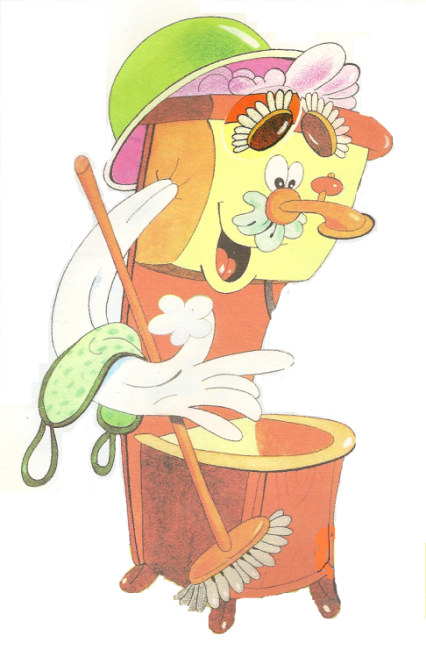 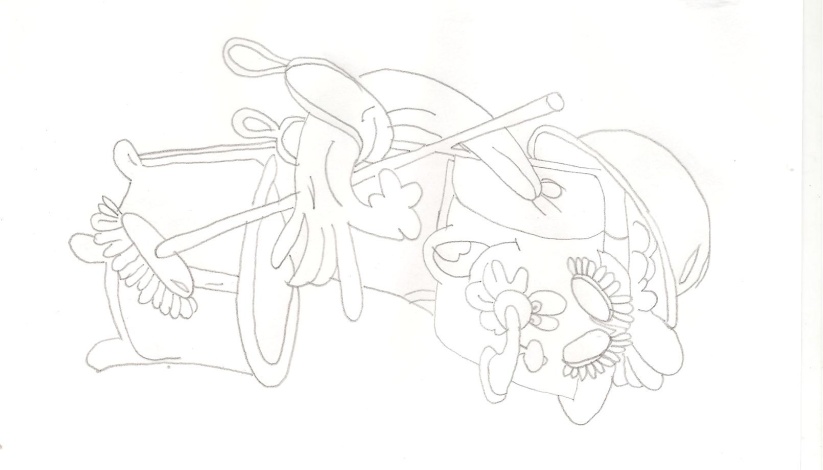 VII. Итог урока, выставление оценок.  (слайд21)- Какое главное правило личной гигиены?- Назовите предметы и средства личной гигиены. Каждый твёрдо должен знать:Здоровье надо сохранять!Нужно правильно питаться, Нужно спортом заниматься.Руки мыть перед едой, Зубы чистить, закаляться,Всегда дружить  с водой.И тогда все люди в миреДолго-долго будут жить.И запомни, ведь здоровьеВ магазине не купить!-Ребята, невозможно быть чистым без предметов и средств  личной гигиены!-Спасибо, вы все молодцы! ПРЕДМЕТЫСРЕДСТВАМочалкаТуалетное мылоЗубная щёткаЗубная пастаРасческаШампуньНосовой платокТуалетная бумагаПолотенце для рук и для ногКрем для рук и для ногПРЕДМЕТЫСРЕДСТВА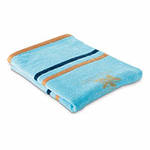 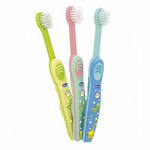 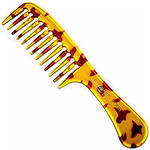 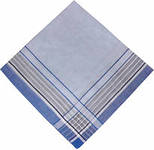 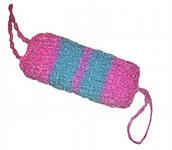 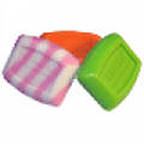 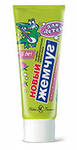 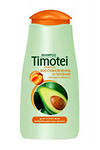 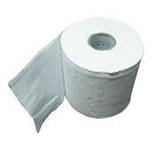 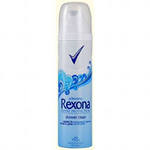 